Історія української культуриДисципліна українознавчого спрямування в контексті світової культуриперший (бакалаврський) рівень вищої освіти2021/2022 н. р.курс 1, семестр ІІПРО КУРСУ рамках курсу здобувачам надається  інформація щодо витоків української культури, особливостей її історичного розвитку і основних її здобутків, а також мистецьких процесів та явищ в українській культурі.ЗМІСТ КУРСУЛекційна частина курсу передбачає такі теми:Витоки української культури та її розвиток в період Давньоруської держави (давня та середньовічна доба).Українська культура  наприкінці XV-XVI ст. Реформація і Контрреформація, їх відгомін в Україні.Українська культура в добу національного відродження (ХІХ – початок ХХ ст.).Культурний розвиток України в ХХ – на початку ХХІ століття.Практична частина курсу передбачає розвиток навичок:проводити порівняльні аналогії соціально-економічного, політичного, культурного розвитку України та країн європейського світу ;визначати  своєрідність розвитку європейської цивілізації крізь призму вивчення національної історії як невід'ємної складової загальноєвропейського процесу 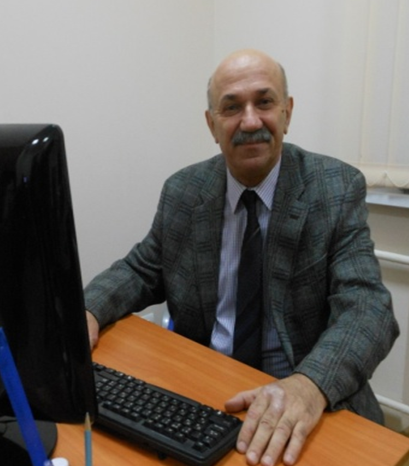 ПРО КУРСУ рамках курсу здобувачам надається  інформація щодо витоків української культури, особливостей її історичного розвитку і основних її здобутків, а також мистецьких процесів та явищ в українській культурі.ЗМІСТ КУРСУЛекційна частина курсу передбачає такі теми:Витоки української культури та її розвиток в період Давньоруської держави (давня та середньовічна доба).Українська культура  наприкінці XV-XVI ст. Реформація і Контрреформація, їх відгомін в Україні.Українська культура в добу національного відродження (ХІХ – початок ХХ ст.).Культурний розвиток України в ХХ – на початку ХХІ століття.Практична частина курсу передбачає розвиток навичок:проводити порівняльні аналогії соціально-економічного, політичного, культурного розвитку України та країн європейського світу ;визначати  своєрідність розвитку європейської цивілізації крізь призму вивчення національної історії як невід'ємної складової загальноєвропейського процесу ВИКЛАДАЧВасильчук Володимир Миколайовичдоктор історичних наук, професорпрофесор кафедри психології і туризмуvladimir_vasyl@ukr.netЗагальна тривалість курсу:3 кредити ЄКТС/90 годинаудиторні – 30 годинсамостійна робота – 60 годин Мова викладання:українськаПопередні умови для вивчення дисципліни:курс адаптований для студентів, що навчаються за різними ОПФорма підсумкового контролю:залікПРО КУРСУ рамках курсу здобувачам надається  інформація щодо витоків української культури, особливостей її історичного розвитку і основних її здобутків, а також мистецьких процесів та явищ в українській культурі.ЗМІСТ КУРСУЛекційна частина курсу передбачає такі теми:Витоки української культури та її розвиток в період Давньоруської держави (давня та середньовічна доба).Українська культура  наприкінці XV-XVI ст. Реформація і Контрреформація, їх відгомін в Україні.Українська культура в добу національного відродження (ХІХ – початок ХХ ст.).Культурний розвиток України в ХХ – на початку ХХІ століття.Практична частина курсу передбачає розвиток навичок:проводити порівняльні аналогії соціально-економічного, політичного, культурного розвитку України та країн європейського світу ;визначати  своєрідність розвитку європейської цивілізації крізь призму вивчення національної історії як невід'ємної складової загальноєвропейського процесу 